МИНИСТЕРСТВО АГРОПРОМЫШЛЕННОГО КОМПЛЕКСАИ РАЗВИТИЯ СЕЛЬСКИХ ТЕРРИТОРИЙУЛЬЯНОВСКОЙ ОБЛАСТИПРИКАЗот 5 сентября 2019 г. N 42ОБ ОБЩЕСТВЕННОМ СОВЕТЕ ПРИ МИНИСТЕРСТВЕ АГРОПРОМЫШЛЕННОГОКОМПЛЕКСА И РАЗВИТИЯ СЕЛЬСКИХ ТЕРРИТОРИЙ УЛЬЯНОВСКОЙ ОБЛАСТИВ целях осуществления общественного контроля за деятельностью Министерства агропромышленного комплекса и развития сельских территорий Ульяновской области (далее - Министерства) приказываю:(в ред. приказа министерства агропромышленного комплекса и развития сельских территорий Ульяновской области от 26.12.2022 N 59)1. Утвердить прилагаемое Положение об Общественном совете при Министерстве агропромышленного комплекса и развития сельских территорий Ульяновской области.2. В целях подготовки повестки дня заседаний Общественного совета при Министерстве агропромышленного комплекса и развития сельских территорий Ульяновской области (далее - Совета) руководителям структурных подразделений Министерства обеспечить своевременное представление секретарю Совета проектов нормативных правовых актов и иных документов, разрабатываемых Министерством, которые не могут быть приняты без предварительного обсуждения на заседаниях Совета.3. Признать утратившими силу:приказ Министерства сельского, лесного хозяйства и природных ресурсов Ульяновской области от 11.03.2016 N 25 "О создании Общественного совета при Министерстве сельского, лесного хозяйства и природных ресурсов Ульяновской области";приказ Министерства сельского, лесного хозяйства и природных ресурсов Ульяновской области от 01.12.2017 N 86 "О внесении изменения в приказ Министерства сельского, лесного хозяйства и природных ресурсов Ульяновской области от 11.03.2016 N 25".4. Настоящий приказ вступает в силу на следующий день после дня его официального опубликования.Заместитель Председателя ПравительстваУльяновской области - Министрагропромышленного комплексаи развития сельских территорийУльяновской областиМ.И.СЕМЁНКИНУтвержденоприказомМинистерства агропромышленного комплексаи развития сельских территорийУльяновской областиот 5 сентября 2019 г. N 42ПОЛОЖЕНИЕОБ ОБЩЕСТВЕННОМ СОВЕТЕ ПРИ МИНИСТЕРСТВЕ АГРОПРОМЫШЛЕННОГОКОМПЛЕКСА И РАЗВИТИЯ СЕЛЬСКИХ ТЕРРИТОРИЙ УЛЬЯНОВСКОЙ ОБЛАСТИ1. Общие положения1.1. Настоящее Положение об Общественном совете при Министерстве агропромышленного комплекса и развития сельских территорий Ульяновской области (далее - Положение) определяет статус, порядок формирования и деятельности Общественного совета, образуемого при Министерстве агропромышленного комплекса и развития сельских территорий Ульяновской области (далее - Министерство).1.2. Общественный совет при Министерстве агропромышленного комплекса и развития сельских территорий Ульяновской области (далее - Совет) является постоянно действующим коллегиальным совещательно-консультативным органом общественного контроля.1.3. Совет образуется с целью общественного контроля за деятельностью Министерства, включая рассмотрение разрабатываемых проектов общественно значимых нормативных правовых актов, обеспечения учета потребностей и интересов граждан Российской Федерации, защиты прав и свобод граждан Российской Федерации, и прав общественных объединений при осуществлении государственной политики в части, относящейся к сфере деятельности Министерства, а также проведения антикоррупционной и кадровой работы, рассмотрения ежегодных планов деятельности Министерства и отчета об их исполнении, и иных вопросов, предусмотренных законодательством Российской Федерации.1.4. В своей деятельности Совет руководствуется Конституцией Российской Федерации, федеральными конституционными законами, федеральными законами и иными нормативными правовыми актами Российской Федерации, законодательством Ульяновской области, а также настоящим Положением.1.5. Совет осуществляет свою деятельность на общественных началах.1.6. Решения, принимаемые на заседаниях Совета, носят рекомендательный характер.1.7. Организационно-техническое обеспечение деятельности Совета осуществляет Министерство.1.8. Информационное обеспечение деятельности Совета, в том числе посредством размещения информации на официальном сайте Министерства в информационно-телекоммуникационной сети Интернет, осуществляет Областное государственное бюджетное учреждение "Агентство по развитию сельских территорий Ульяновской области".2. Компетенция и функции Совета2.1. К компетенции Совета относятся следующие вопросы:а) рассмотрение проектов общественно значимых нормативных правовых актов и иных документов, разрабатываемых Министерством;б) участие в мониторинге качества оказания государственных услуг Министерством;в) участие в антикоррупционной работе и кадровой работе Министерства;г) участие в работе аттестационных комиссий и конкурсных комиссий по замещению должностей;д) осуществление мониторинга реализации региональных составляющих федеральных проектов, входящих в структуру национальных проектов по основным направлениям стратегического развития Российской Федерации в социальной и экономической сферах;е) рассмотрение иных вопросов, относящихся к сфере деятельности Министерства.2.2. Основными функциями Совета являются:а) рассмотрение проектов нормативных правовых актов и иных документов, разрабатываемых Министерством;б) подготовка мотивированных заключений и рекомендаций по нормативным правовым актам и иным документам, разрабатываемым Министерством;в) привлечение граждан, общественных объединений к решению вопросов, относящихся к установленной законодательством Российской Федерации и законодательством Ульяновской области сфере деятельности Министерства;г) содействие организации взаимодействия Министерства с гражданами и некоммерческими организациями;д) выдвижение и обсуждение общественных инициатив, связанных с повышением эффективности работы отраслей, подведомственных Министерству;е) анализ мнения граждан о ситуации в отраслях, подведомственных Министерству и доведение полученной обобщенной информации до заместителя Председателя Правительства Ульяновской области - Министра агропромышленного комплекса и развития сельских территорий Ульяновской области (далее - Министра);ж) участие в заседаниях комиссий при Министерстве по вопросам предупреждения коррупции и в комиссии при Министерстве по соблюдению требований к служебному поведению государственных гражданских служащих и урегулированию конфликтов интересов;з) участие в работе аттестационных комиссий и конкурсных комиссий по замещению должностей Министерства;и) заслушивание ежегодного отчета Министра о достижении ключевых показателей эффективности деятельности Министерства.2.3. Совет совместно с Министерством вправе определить перечень проектов правовых актов и вопросов, относящихся к сфере деятельности Министерства, которые подлежат обязательному рассмотрению Советом.3. Права Совета3.1. Совет для решения возложенных на него задач имеет право в установленном порядке:а) выступать в качестве инициатора и (или) организатора мероприятий, проводимых при осуществлении общественного контроля за деятельностью Министерства, а также принимать в них участие;б) проводить общественное обсуждение вопросов по приоритетным направлениям деятельности Министерства;в) запрашивать необходимые материалы у органов государственной власти, органов местного самоуправления муниципальных образований Ульяновской области и организаций;г) приглашать на заседания Совета должностных лиц органов государственной власти, органов местного самоуправления муниципальных образований Ульяновской области, представителей общественных объединений Ульяновской области по вопросам, отнесенным к компетенции вышеназванных должностных лиц;д) вносить предложения по совершенствованию деятельности Министерства;е) привлекать на общественных началах к своей работе независимых от государственных органов Ульяновской области экспертов, представителей заинтересованных общественных организаций и иных лиц;ж) определять совместно с руководством Министерства перечень иных приоритетных правовых актов и важнейших вопросов, относящихся к сфере деятельности Министерства, которые подлежат обязательному рассмотрению на заседаниях Совета;з) принимать участие в рабочих совещаниях, конференциях, "круглых столах", семинарах и иных мероприятиях, проводимых Министерством;и) создавать рабочие группы, комиссии и утверждать их состав;к) взаимодействовать со средствами массовой информации по освещению вопросов, обсуждаемых на заседаниях Совета;л) осуществлять иные права в соответствии с законодательством Российской Федерации.3.2. Обязательному рассмотрению на Совете подлежат следующие вопросы:а) принятие и внесение изменений в государственные программы Ульяновской области, государственным заказчиком - координатором которых является Министерство, и контроль за их реализацией;б) рассмотрение проектов нормативных правовых актов, разрабатываемых Министерством по вопросам, предусмотренным пунктом 4 Положения об общественном обсуждении проектов правовых актов Ульяновской области, утвержденного постановлением Губернатора Ульяновской области от 13.05.2013 N 82;в) подготовка ежегодного отчета Министра Ульяновской области перед Законодательным Собранием Ульяновской области;г) формирование ключевых показателей эффективности деятельности Министерства;д) ежегодный отчет Министра перед членами Совета о достижении ключевых показателей эффективности Министерства.4. Порядок образования и упраздненияСовета, формирования и изменения его состава4.1. Решения об образовании (упразднении) Совета, формировании (изменении) его численного и персонального составов принимаются Министерством по согласованию с Общественной палатой Ульяновской области в соответствии с отдельными положениями Федерального закона от 21.07.2014 N 212-ФЗ "Об основах общественного контроля в Российской Федерации", Закона Ульяновской области от 23.12.2016 N 202-ЗО "Об общественной палате Ульяновской области", нормативными правовыми актами Правительства Ульяновской области, определяющими порядок образования общественных советов при органах исполнительной власти Ульяновской области и настоящим Положением.Решение о формировании Совета принимается в виде правового акта Министерства и утверждается в установленном порядке.4.2. Совет формируется из числа членов Общественной палаты Ульяновской области, не зависимых от исполнительных органов экспертов, представителей заинтересованных общественных организаций и прочих лиц, ведущих общественную деятельность.(в ред. приказа министерства агропромышленного комплекса и развития сельских территорий Ульяновской области от 26.12.2022 N 59)4.3. Не могут быть выдвинуты в качестве кандидатов в состав Совета:а) представители общественных объединений, которые в соответствии с Федеральным законом от 21.07.2014 N 212-ФЗ "Об основах общественного контроля в Российской Федерации" не могут быть членами Общественной палаты;б) лица, которые на момент выдвижения являются членами Общественного совета при ином органе исполнительной власти Ульяновской области.4.4. Совет считается сформированным со дня принятия правового акта, утверждающего состав Совета.4.5. Полномочия члена Совета прекращаются в случае:а) истечения срока полномочий Совета;б) подачи членом Совета заявления о выходе из состава Совета;в) систематического (три и более) пропуска без уважительной причины заседаний Совета;г) вступления в законную силу вынесенного в отношении него обвинительного приговора суда;д) его смерти;е) признания его недееспособным, безвестно отсутствующим или умершим на основании решения суда, вступившего в законную силу.Решение об исключении члена Совета по основанию, предусмотренному подпунктом "в", принимается большинством голосов на очном заседании Совета.5. Состав, организация работы Совета,порядок и условия включения в состав Совета5.1. Состав Совета утверждается правовым актом Министерства по согласованию с Общественной палатой Ульяновской области.5.2. Организационно Совет состоит из председателя Совета, заместителя председателя Совета, секретаря Совета и его членов.Председатель Совета и заместитель председателя Совета избираются большинством голосов из числа членов Совета путем прямого открытого голосования на первом организационном заседании Совета.5.3. Срок полномочий членов Общественного совета составляет не более пяти лет и не менее трех лет и исчисляется со дня проведения первого заседания Общественного совета вновь сформированного состава. Со дня первого заседания Общественного совета нового состава полномочия членов Общественного совета предыдущего состава прекращаются.5.4. В состав Совета не может входить менее 15 членов.5.5. Совет в избранном составе собирается не позднее 30 дней со дня издания правового акта Министерства об утверждении.5.6. Совет осуществляет свою деятельность в соответствии с планом работы на очередной год, согласованным с Министром и утвержденным председателем Совета.5.7. Заседания Совета проводятся в соответствии с планом работы Совета, согласованным с Министром и утвержденным председателем Совета, который определяет перечень вопросов, рассмотрение которых на заседаниях Совета является обязательным. По решению председателя Совета могут проводиться внеочередные заседания.5.8. Организационной формой работы Совета являются заседания, проводимые в очной форме, в том числе в онлайн формате, не реже одного раза в квартал.(в ред. приказа министерства агропромышленного комплекса и развития сельских территорий Ульяновской области от 26.12.2022 N 59)Заседание Совета считается правомочным при присутствии на нем не менее половины его членов.При решении вопросов на заседании Совета каждый член Совета обладает одним голосом.Решения Совета по вопросам, рассмотренным на заседании Совета в очной форме, принимаются открытым голосованием простым большинством голосов от числа присутствующих на заседании членов Совета.При равенстве голосов право решающего голоса имеет председательствующий на заседании Совета.5.9. По решению председателя Совета или Министра может быть проведено заочное заседание Совета, решения по которому принимаются путем опроса членов Совета.5.10. Решения Совета оформляются протоколом заседания. Протокол подписывается председателем Совета и секретарь Совета, а в случае отсутствия председателя заместителем председателя Совета. Протокол оформляется в течение трех рабочих дней со дня заседания Совета.Информация о решениях Совета, одобренных на заседаниях Совета, заключения и результаты рассмотрения проектов нормативных правовых актов иным документам в обязательном порядке подлежат публикации в информационно-телекоммуникационной сети Интернет.5.11. Председатель Совета:а) осуществляет общее руководство деятельностью Совета, председательствует на заседаниях Совета;б) созывает очередные и внеочередные заседания Совета, определяет повестку дня заседаний;в) подписывает протоколы заседаний и другие документы Совета;г) вносит предложения по проектам документов и иных материалов для обсуждения на заседаниях Совета и согласует их;д) взаимодействует с руководителем Министерства по вопросам реализации решений Совета;е) вносит предложения по проектам документов и иных материалов для обсуждения на заседаниях Совета и согласует их;ж) вносит предложения и согласовывает состав информации о деятельности Совета, обязательной для размещения на официальном сайте Министерства в информационно-телекоммуникационной сети Интернет;з) осуществляет иные полномочия по обеспечению деятельности Совета.5.7. В отсутствие председателя Совета его обязанности исполняет заместитель председателя Совета.Заместитель председателя Совета:а) по поручению председателя Совета председательствует на заседаниях в его отсутствие;б) участвует в подготовке планов работы Совета, формировании состава экспертов и иных лиц, приглашаемых на заседание Совета;в) обеспечивает коллективное обсуждение вопросов, внесенных на рассмотрение Совета.5.8. Члены Совета вправе:а) вносить предложения по формированию повестки дня заседаний Совета;б) возглавлять и принимать участие в комиссиях и рабочих группах, формируемые Советом;в) предлагать кандидатуры экспертов для участия в заседаниях Совета;г) участвовать в подготовке материалов по рассматриваемым вопросам;д) представлять свою позицию по результатам рассмотренных материалов при проведении заседания Совета путем опроса в срок не более 10 дней с даты направления им материалов;е) получать информацию о деятельности Совета, его комиссий и рабочих групп;ж) запрашивать отчетность о реализации рекомендаций Совета, направленных Министерству, а также документы, касающиеся организационно-хозяйственной деятельности Министерства;з) оказывать Министерству содействие в разработке проектов нормативных правовых актов и иных юридически значимых документов;и) свободно выйти из Совета по собственному желанию.Члены Совета обладают равными правами при обсуждении вопросов и голосовании, а также обязаны лично участвовать в заседаниях Совета и не вправе делегировать свои полномочия другим лицам.5.9. Секретарь Совета:а) уведомляет членов Совета о дате, месте и повестке предстоящего заседания, а также об утвержденном плане работы Совета;б) организует подготовку и проведение заседаний Совета;в) готовит и согласует с председателем Совета проекты документов и иные материалы для обсуждения на заседаниях Совета;г) ведет, оформляет, согласует с председателем Совета и рассылает его членам протоколы заседаний и иные документы и материалы;д) хранит документацию Совета и готовит в установленном порядке документы для архивного хранения и уничтожения;е) в случае проведения заседания Совета путем опроса его членов обеспечивает направление всем членам Совета необходимых материалов и сбор их мнений по результатам рассмотрения материалов;ж) готовит и согласовывает с председателем Совета информацию о деятельности Совета, обязательной для размещения на официальном сайте Министерства.5.10. Совет может формировать из числа членов Совета постоянные и временные комиссии и рабочие группы по направлениям своей деятельности. К участию в работе этих комиссий и рабочих групп могут привлекаться ученые, специалисты, представители органов местного самоуправления муниципальных образований Ульяновской области и общественных объединений. Состав комиссий и рабочих групп определяется решением Совета.5.11. Члены Совета, не согласные с решением Совета, вправе изложить свое особое мнение, которое в обязательном порядке вносится в протокол заседания.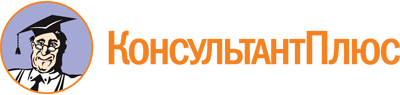 Приказ министерства агропромышленного комплекса и развития сельских территорий Ульяновской обл. от 05.09.2019 N 42
(ред. от 26.12.2022)
"Об Общественном совете при Министерстве агропромышленного комплекса и развития сельских территорий Ульяновской области"
(вместе с "Положением Об общественном совете при Министерстве агропромышленного комплекса и развития сельских территорий Ульяновской области")Документ предоставлен КонсультантПлюс

www.consultant.ru

Дата сохранения: 27.06.2023
 Список изменяющих документов(в ред. приказа министерства агропромышленного комплекса и развития сельскихтерриторий Ульяновской области от 26.12.2022 N 59)Список изменяющих документов(в ред. приказа министерства агропромышленного комплекса и развития сельскихтерриторий Ульяновской области от 26.12.2022 N 59)